Gulf-South Summit – Auburn University 
Auburn, Alabama | March 27-28, 2014
Registration Form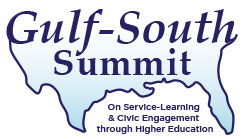 Mail completed forms, with payment to:   		Auburn University
						Gulf-South Summit (OPCE)
						301 O.D. Smith Hall
						Auburn University, AL 36849Or fax to:						334.844.3101Registrant Information:Name:  _____________________________________________________________________________________________________________
               (Last)					(First)							(Middle Initial)Title:  ___________________________________  Institution:  _________________________________________________________________Address:  ____________________________________________________________________________________________________________	     _________________________________________________________________________________________________________City:  _____________________________________________________________________ State:  ______  Zip Code:  ____________________E-mail:  _____________________________________________________________________________________________________________Phone:  _____________________________________________  Fax:  ___________________________________________________________This program is designed to be accessible to all who wish to attend.  Please list any special needs here:

Registration Fees: (Please select a registration fee from the grid below.)Please select a Pre-Conference Workshop:
___ WKS_01: Policies Don’t Vote						___ WKS_03:  Are We Walking on the Same Path?
___ WKS_02: Collective Impact Catalysts					___ WKS_04:  Service Learning Administration 101*When mailing payments, registrations must be postmarked by the dates above to be honored.  If not, your registration will be returned to you.
**All registrants must select one of the required fee options.
***Registration for the Pre-Conference Workshop is optional.  If selecting this option, please add the fee for the Pre-Conference Workshop to the required registration fee selected above.
Total Amount to be paid: (Make checks payable to Auburn University) 		$_________________________(Credit Card payment information is required if not paying by check.)Name on Registration:  __________________________________________________________________Credit Card Payment Information  MasterCard		  Visa		  American Express  	  DiscoverCard Number _____________________________________   Expiration Date ____________________ Security Code _________Authorized Signature ______________________________________________________________________________________Purchase Order Payment InformationPurchase Order # ________________________________Address to send invoice:  _______________________________________________________________________________________Unfortunately, Auburn University cannot accept wire/bank transfers or money orders as forms of payment for the 2014 Gulf-South Summit.  We apologize for any inconvenience.Checks should be made to: Auburn UniversityIf paying by check, payments should be mailed to the address listed on the first page of this registration form.Cancellation Policy: 
All requests for cancellations and refunds MUST be made in writing and sent to info@gulfsouthsummit.org.  Full Refund:  A full refund of conference registration fees (less a $50 administrative fee) will be issued if cancellation requests are received in writing by 4 PM (Central Time) February 28, 2014.Partial Refund:  A partial refund of conference registration fees (50%) will be issued if cancellation requests are received in writing after 4 PM (Central Time) February 28, 2014 and before 4 PM (Central Time) March 21, 2014.No Refund:  No refunds will be issued for cancellation requests are received after 4 PM (Central Time) March 21, 2014 OR for No Shows.Transfers:  Registrations may be transferred to another individual for a $25 transfer fee. In the unlikely even the program is cancelled or postponed due to insufficient enrollment or weather, a full refund will be issued to paid individuals.   Auburn University assumes no responsibility for any other expenses incurred, such as airfare, hotel, travel agencies, etc.Hotel Accommodations:  
Hotel accommodations for the 2014 Gulf-South Summit are NOT included in the conference registration fee and reservations should be made directly by participants. Reservations may be made by visiting the Auburn University Hotel and Dixon Conference Center webpage at www.auhcc.com or by calling 334.821.8200.  Directions to the Auburn University Hotel and Conference Center can be found on the hotel’s website.Please note: The AUHCC is sold out for the night of March 27, 2014.
Please visit this website: http://www.gulfsouthsummit.org/hotel.htm for information about alternate hotel options.  Registration Questions:
Questions regarding the registration process?  Please contact the Office of Professional and Continuing Education at (334) 844-5100 or info@gulfsouthsummit.org. Registration FeeAfter January 31, 2014 
(4 PM Central Time) and before March 14, 2014 
(4 PM Central Time)*Late Registration FeeAfter March 14, 2014 
(4 PM Central Time)*REQUIRED FEE**Conference Attendee____  $295.00____  $325.00REQUIRED FEE**Conference Attendee 
(Sponsor Institution)____  $245.00____  $275.00REQUIRED FEE**Community Partner/Student Attendee____  $150.00____  $150.00REQUIRED FEE**One-Day Attendee 
(Thursday, March 27, 2014 ONLY)____  $150.00____  $150.00Pre-Conference Workshop***
(Wednesday, March 26, 2014)Pre-Conference Workshop***
(Wednesday, March 26, 2014)____    $85.00____  $105.00